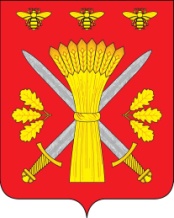 РОССИЙСКАЯ ФЕДЕРАЦИЯОРЛОВСКАЯ ОБЛАСТЬАДМИНИСТРАЦИЯ ТРОСНЯНСКОГО РАЙОНАРАСПОРЯЖЕНИЕот 12 июля 2019                                                                                                        № 140-р            с.Тросна    	О внесение изменений в распоряжение Администрации Троснянского районаот 5 июля 2019года № 138-р«Об организации  тематической ярмарки День освобождения с. Тросна»С приведением в соответствие организационных мероприятий   по случаю празднования Дня освобождения с. Тросна, распоряжение от 05 июля 2019 года № 138-р изложить в следующей редакции:	1. Организовать проведение тематической ярмарки «День освобождения с. Тросна 20 июля 2019 г».	2. Определить организатором тематической ярмарки «День освобождения с. Тросна 20 июля 2019 года» администрацию Троснянского района и администрацию Троснянского сельского поселения.          3.Заместителю главы администрации Писаревой И.И., главному специалисту отдела  экономики  Ермаковой Л.А. организовать проведение тематической ярмарки « День освобождения с. Тросна 20 июля 2019 года»  по ул. Советская  в с. Тросна.            4. Главе Троснянского сельского поселения Базукиной Т.А. организовать размещение аттракционов и  проведение развлекательных мероприятий  на площади  по ул. Ленина в с. Тросна. 	5. Утвердить План  мероприятий по организации  тематической ярмарки «День освобождения с. Тросна 20 июля 2019» и продажи товаров на ней (приложение 1).	6. Утвердить схему размещения торговых мест при проведении тематической ярмарки «День освобождения с. Тросна 20 июля 2019» (приложение 2).	7. Утвердить ассортиментный перечень товаров для реализации на тематической ярмарке «День освобождения с. Тросна 20 июля 2019» (приложение 3).	8. Рекомендовать  И.о  начальника ОМВД России по Троснянскому району (Кобацкову А.И.) в пределах своих полномочий осуществлять  контроль за охраной общественного порядка в местах проведения тематической ярмарки «День освобождения с. Тросна 20 июля 2019 года» и в  местах организации аттракционов и развлекательных мероприятий.	9. Отделу экономики опубликовать данное распоряжение в газете «Сельские зори» и  на официальном сайте администрации Троснянского района   в  сети  Интернет.Глава  района							                     А.И. Насонов